Декадник комплексной безопасностиЧумбурской НОШ филиала МБОУ Маргаритовской СОШ11.01Урок комплексной  безопасности.Знакомство детей и их родителей с памяткой: «Правила поведения в зимнее время».                                          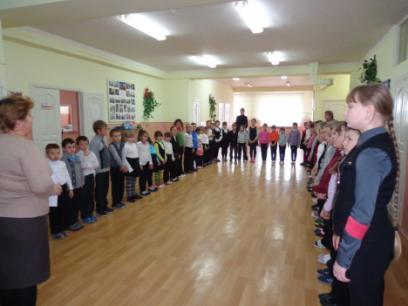   Линейка по правилам комплексной безопасности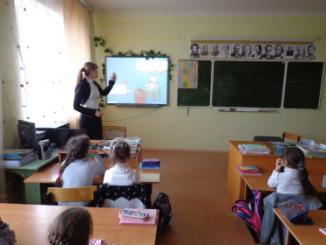 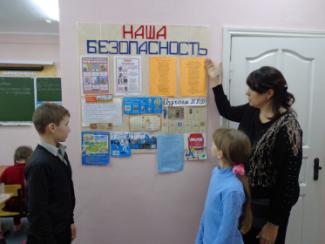 Беседы по комплексной безопасности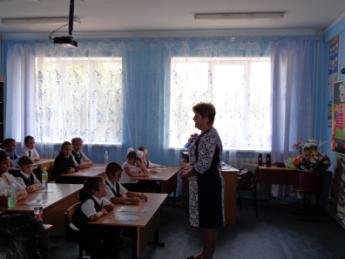 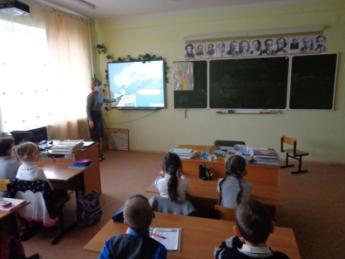 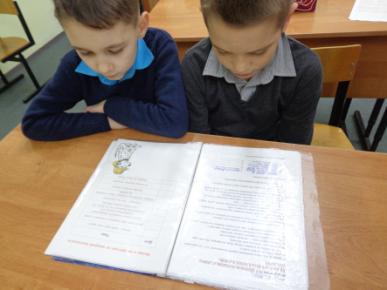 14.01Беседы: «Безопасный путь в школу в гололед и туман» 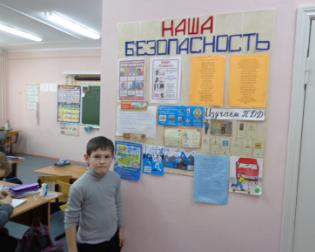 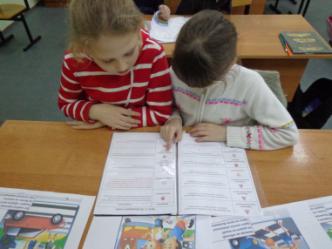 15. 01 Беседы по профилактике простудных заболеваний«Внимание, грипп!»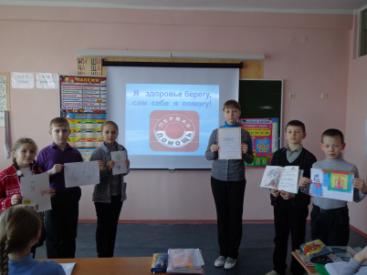 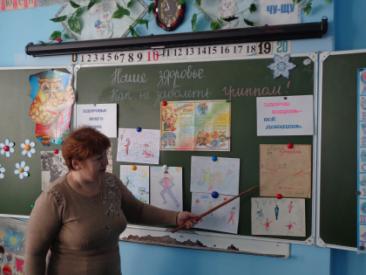 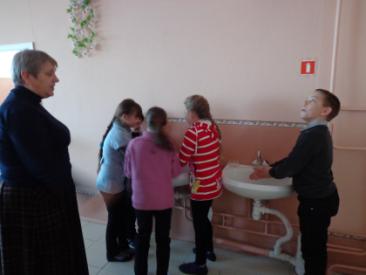 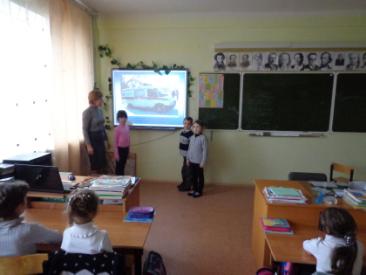 18.01Беседы: Не зная броду не суйся в воду! Правила поведения на водоемах в зимнее время 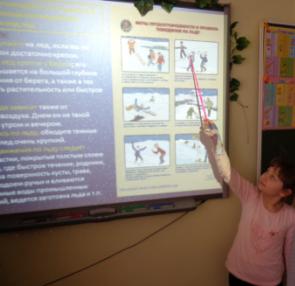 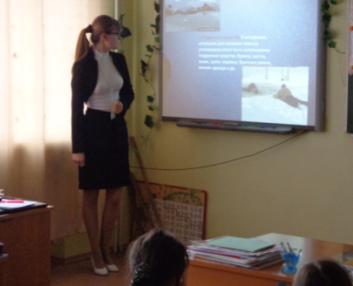 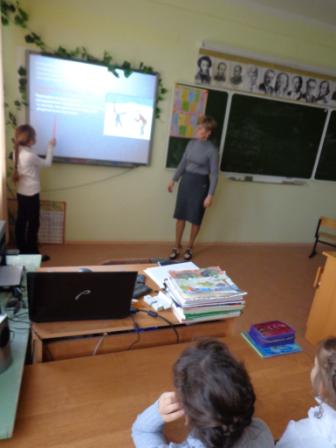 20.01Беседа по антитерроризму «Если вместе мы, друзья, зла не будет никогда!» 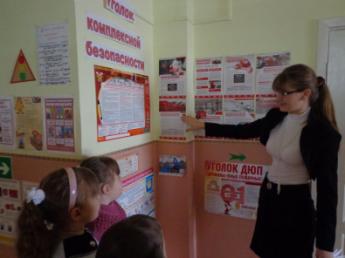 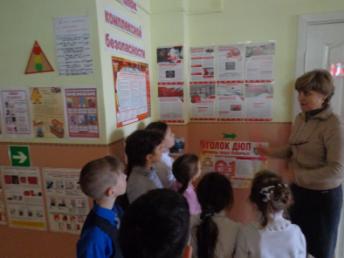 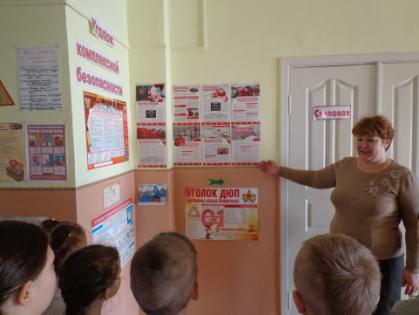 25.01Беседа «Посеешь привычку – пожнешь характер»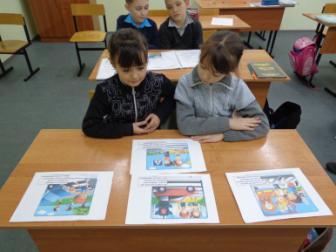 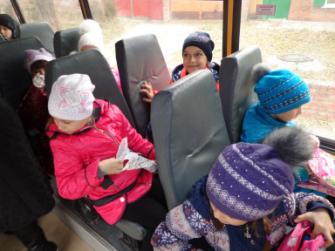 Беседы по правилам поведения на дорогах и в транспорте26.01Беседа «Внимание, Сосулька!»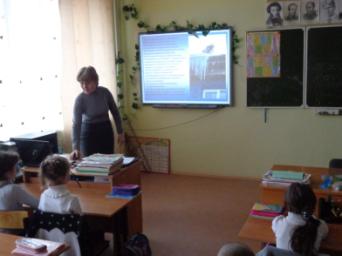 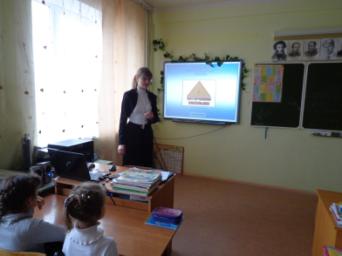 27.01Беседа «В гостях у доктора Айболита»   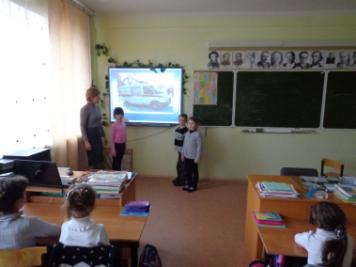 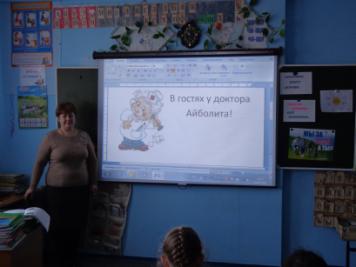 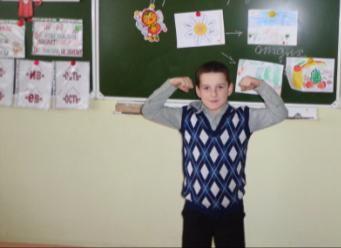 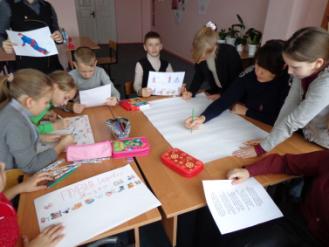 29.01Конкурс рисунков «Осторожно, дети!» 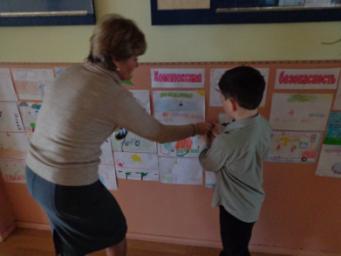 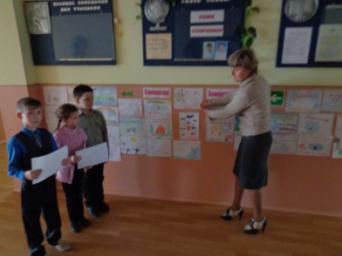 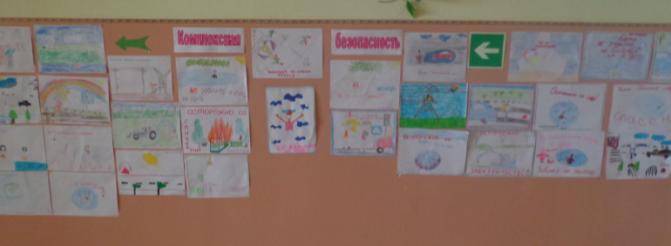 1.02Беседа: действия при пожаре в школе и дома. 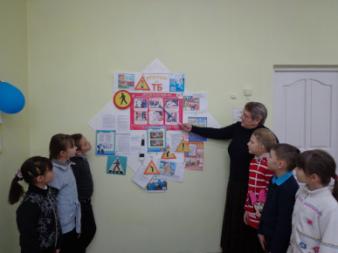 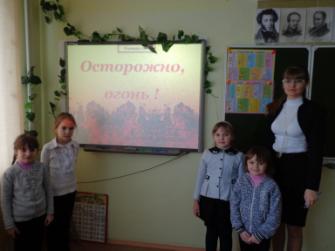 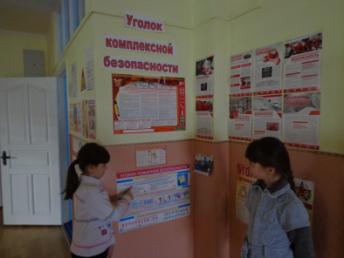 